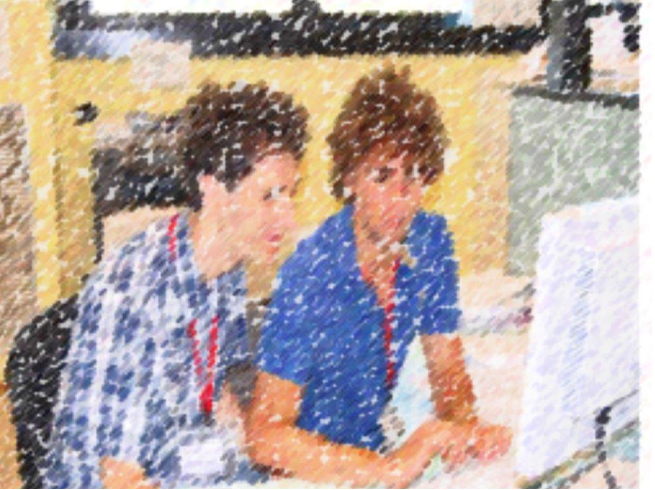 CONCORSO “Sostieni la legalità”SCHEDA D’ADESIONELa sottoscritta / Il sottoscritto ______________________________________________ in qualità di  Dirigente Scolastico della scuola____________________________________________________ con sede in ________________________Via ___________________________________________recapito telefonico________________________  Fax_____________________________________ e-mail __________________________________________________________________________Chiede di partecipare al concorso “Sostieni la legalità”       con la/e classe/i _______________________numero di studenti ________________________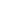 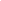       con gli studenti: Nome _____________________Cognome__________________________classe_______________Nome _____________________Cognome__________________________classe_______________Nome _____________________Cognome__________________________classe_______________Nome _____________________Cognome__________________________classe_______________Nome _____________________Cognome__________________________classe_______________Nome _____________________Cognome__________________________classe_______________Nome _____________________Cognome__________________________classe_______________coordinata/i dai docenti sotto indicati:nome __________________ cognome ___________________ docente di ____________________nome __________________ cognome ___________________ docente di ____________________DICHIARAdi aver preso visione del bando e di accettarne il regolamento Autorizza L’AGENZIA DELLE ENTRATE L’AGENZIA ENTRATE RISCOSSIONE e                 l’ufficio scolastico regionale per l’emilia-romagnaa utilizzare gli elaborati in occasione di mostre, eventi o durante gli incontri “Fisco e Scuola”, a trasmettere immagini e contenuto degli elaborati agli organi di stampa e radiotelevisivi, a riviste specializzate, per la successiva diffusione, a pubblicarli nei siti intranet ed internet regionali e nazionali dell’Agenzia delle Entrate, nel canale “You Tube”.a riprendere con foto e video camere la cerimonia conclusiva di premiazione                                                     a pubblicare le immagini e i video realizzati, in occasione della premiazione, nei siti intranet ed internet regionali e nazionali, nel canale You Tube e, in occasione di mostre ed eventi pertinenti alle tematiche di educazione alla legalità, a trasmetterli agli organi di stampa e radiotelevisivi, a riviste specializzate per la successiva pubblicazione e diffusione a corredo delle informazioni riguardanti l’evento.Data _____________  IL DIRIGENTE SCOLASTICO 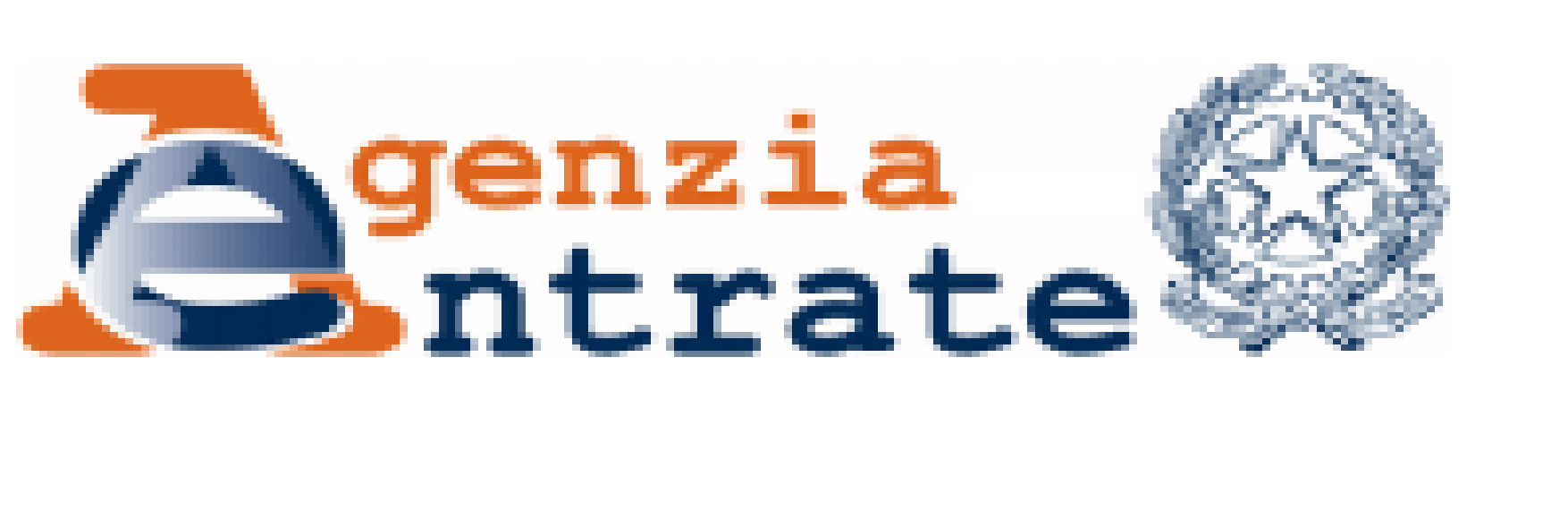 Direzione Regionale Emilia-Romagna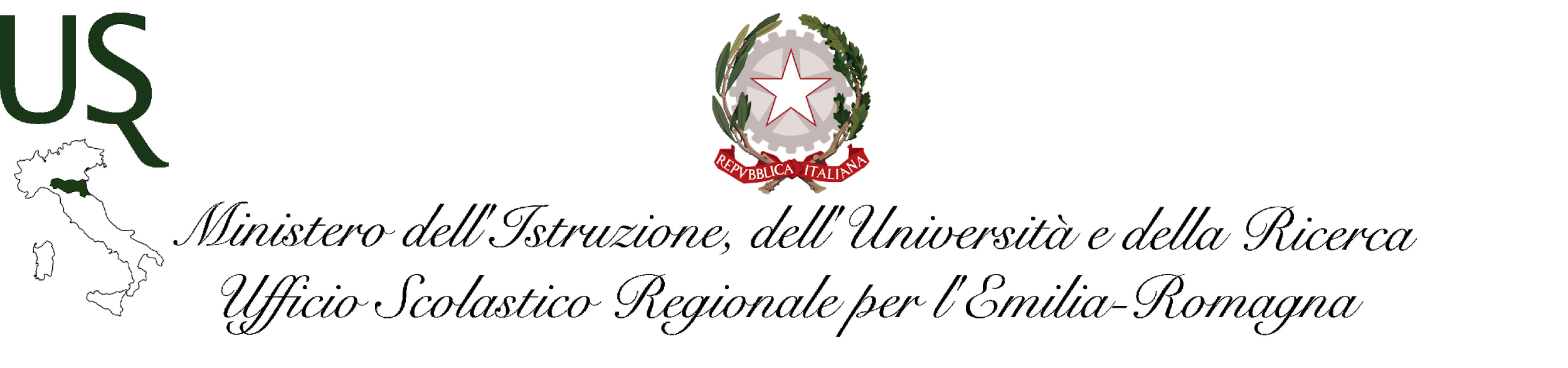 